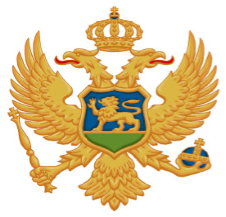 CRNA GORA SKUPŠTINA Administrativni odbor OBRAZAC ZA PREDLOG ZA IMENOVANJE ČLANA SAVJETA AGENCIJE ZA ELEKTRONSKE MEDIJE Administrativnom odboru Skupštine Crne Gore, na osnovu člana 20 stav 2 Zakona o elektronskim medijima („Službeni list CG”, br. 46/10, 40/11, 53/11, 6/13 i 55/16), _______________________________________________________________________ ,                                                  (naziv ovlašćenog predlagača)  podnosi Predlog za člana Savjeta Agencije iz ___________________________________. 	                                                         (navesti kategoriju predlagača iz člana 19 Zakona)	U _______________, dana _______ 2017. god.		     ______________________              ime i prezime ovlašćenog lica   M.P.       ___________________________                                                                                                            potpis predlagača	Obrazac AO-00-02 Obrazac za predlog za imenovanje člana Savjeta Agencije za elektronske medije Ime i prezime kandidataJMB⁭⁭⁭⁭⁭⁭⁭⁭⁭⁭⁭⁭⁭⁭⁭⁭⁭⁭⁭⁭⁭⁭⁭⁭⁭⁭⁭⁭⁭⁭⁭⁭⁭⁭⁭⁭⁭⁭⁭AdresaTelefone-mailKratka biografija predloženog kandidata